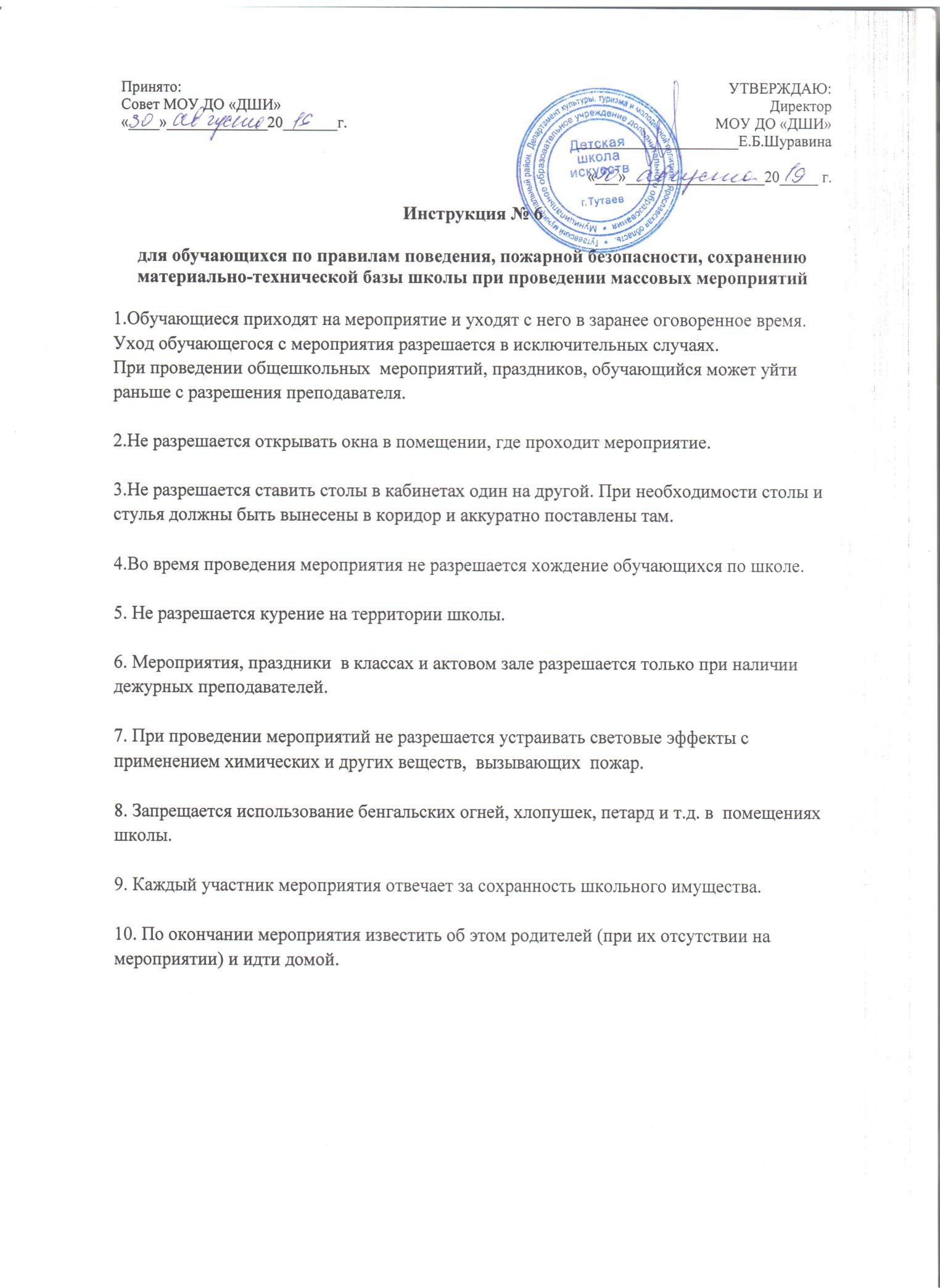 Инструкция № 6для обучающихся по правилам поведения, пожарной безопасности, сохранению материально-технической базы школы при проведении массовых мероприятийОбучающиеся приходят на мероприятие и уходят с него в заранее оговоренное время. Уход обучающегося с мероприятия разрешается в исключительных случаях.При проведении общешкольных мероприятий, праздников, обучающийся может уйти раньше с разрешения преподавателя.Не разрешается открывать окна в помещении, где проходит мероприятие.Не разрешается ставить столы в кабинетах один на другой. При необходимости столы и стулья должны быть вынесены в коридор и аккуратно поставлены там.Во время проведения мероприятия не разрешается хождение обучающихся по школе.Не разрешается курение на территории школы.Мероприятия, праздники в классах и актовом зале разрешается только при наличии дежурных преподавателей.При проведении мероприятий не разрешается устраивать световые эффекты с применением химических и других веществ, вызывающих пожар.Запрещается использование бенгальских огней, хлопушек, петард и т.д. в помещениях школы.Каждый участник мероприятия отвечает за сохранность школьного имущества.По окончании мероприятия известить об этом родителей (при их отсутствии на мероприятии) и идти домой.Принято:Совет МОУ ДО «ДШИ»«	»	20	г.УТВЕРЖДАЮ:Директор МОУ ДО «ДШИ» 	Е.Б.Шуравина«	»	20	г.